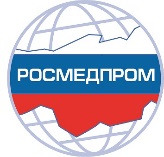 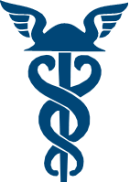 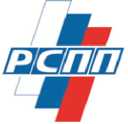 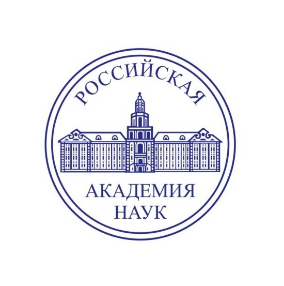 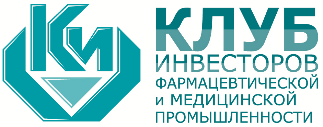 Проект	ПРОГРАММАНаучно-практической конференции в рамках Всероссийского форума «Здоровье нации – основа процветания России»Актуальные проблемы фармацевтической промышленности Российской Федерации. Развитие производства фармацевтических субстанций в стратегии развития отрасли в современных условиях Организаторы:Комиссия РСПП по фармацевтической и медицинской промышленности, Комиссия РСПП по химической промышленности, Комиссия РСПП по индустрии здоровья, физической культуре и спорту, Комитет ТПП РФ по предпринимательству в здравоохранении и медицинской промышленности, Отделение медицинских наук РАНОтделение химии и наук о материалах РАНКлуб инвесторов фармацевтической и медицинской промышленности«  12  » мая 2023 г.                                 РСПП, г. Москва                   Котельническая наб., д.1710:00-11:0011:00 -11:20Регистрация участников заседания Открытие заседания.   Черепов Виктор Михайлович - вице-президент РСПП, Председатель Комиссии РСПП по индустрии здоровья, физической культур и спорту, президент Клуба инвесторов фармацевтической и медицинской промышленностиКалинин Юрий Тихонович - Председатель Комиссии РСПП по фармацевтической и медицинской промышленности, Президент Ассоциации «Росмедпром»Иванов Виктор Петрович- Председатель Комиссии РСПП по химической промышленности, Президент РСХСтародубов Владимир Иванович – академик-секретарь отделения медицинских наук РАНСергиенко Валерий Иванович – Председатель Комитета ТПП РФ по предпринимательству в здравоохранении и медицинской промышленностиЕгоров Михаил Петрович – академик-секретарь отделения химии и наук о материалах РАН.Приветственное слово: Шохин Александр Николаевич – Президент Российского союза промышленников и предпринимателейПриезжева Екатерина Геннадьевна – Заместитель Министра промышленности и торговли Российской ФедерацииЮрин Михаил Николаевич – Заместитель Министра промышленности и торговли Российской ФедерацииГлаголев Сергей Владимирович – Заместитель Министра здравоохранения Российской ФедерацииПетров Александр Петрович – Депутат Государственной ДумыВасилькова Мария Викторовна – Депутат Государственной Думы. 11.20-13.201. Фармацевтические субстанции в стратегии развития фармацевтической промышленности Российской Федерации до 2030 годаГалкин Дмитрий Сергеевич – директор Департамента развития фармацевтической и медицинской промышленности Минпромторга РоссииАстапенко Елена Михайловна - директор Департамента государственного регулирования обращения лекарственных средств и медицинских изделий Минздрава России Семенов Александр Сергеевич – Президент АО «Активный компонент».2. Состояние и перспективы развития отечественного производства субстанций, применяемых для получения лекарственных, иммунобиологических и радиофармацевтических препаратов. Развитие производства сырья, материалов и оборудования, используемого для производства фармацевтических субстанцийМуратов Рустем Булатович – генеральный директор ООО «Биннофарм-Групп» Шапиро Евгения Игоревна – генеральный директор ПСК «Фарма»Быков Александр Васильевич – директор по экономике здравоохранения АО «Р-фарм» Кобесова Диана Юрьевна – заместитель генерального директора АО «Русатом Хэлскеа»Астафуров Олег Игоревич – вице-президент ГК «Фармасинтез»Земсков Дмитрий Николаевич – исполнительный директор АО «Биохимик»Воротинский Илья Владимирович – и.о. Ректора РХТУ им. Д.И. МенделееваМакаренков Дмитрий Анатольевич – заместитель директора ИРЕА13:20 – 14:00Обсуждение докладов. Принятие решения. 